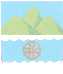 О награждении лауреатов и дипломантов Премии городского округа Октябрьск Самарской области «КУЛЬТУРНАЯ ПРОВИНЦИЯ. ДЕТИ»В соответствии с постановлением Администрации городского округа Октябрьск Самарской области от 04.04.2019 № 337 «Об утверждении  Положения о премии городского округа Октябрьск Самарской области «Культурная провинция», руководствуясь Уставом городского округа Октябрьск Самарской области1. Наградить следующих лауреатов Премии городского округа Октябрьск Самарской области «КУЛЬТУРНАЯ ПРОВИНЦИЯ. ДЕТИ»:– Виссарионову Ольгу, в номинации «Живопись и прикладное творчество»;– Водовскую Диану, в номинации «Музыкальное творчество»;– Воронича Марка, в номинации «Добровольческая деятельность в области культуры»;– Гайнутдинову Алину, в номинации «Музыкальное творчество»;– Глушицину Диану, в номинации «Краеведение»;– Григоршева Романа, в номинации «Музыкальное творчество»;– Зуйкову Анастасию, в номинации «Добровольческая деятельность в области культуры»;– Макушенко Эмиля, в номинации «Театральное дело»;– Морозюк Ксению, в номинации «Добровольческая деятельность в области культуры»;– Нефёдова Кирилла, в номинации «Музыкальное творчество»;– Норкину Дарью, в номинации «Литература»;– Овчинникова Ивана, в номинации «Добровольческая деятельность в области культуры»;– Протопопову Яну, в номинации «Добровольческая деятельность в области культуры»;– Рыкову Елизавету, в номинации «Добровольческая деятельность в области культуры»;– Сафонова Дмитрия, в номинации «Краеведение»;– Селивёрстову Ирину, в номинации «Живопись и прикладное творчество»;– Трейзе Данила, в номинации «Театральное дело»;– Тургеневу Варвару, в номинации «Живопись и прикладное творчество»;– Хайдукова Владимира, в номинации «Добровольческая деятельность в области культуры»;– Харитонову Ольгу, в номинации «Добровольческая деятельность в области культуры»;– Яшагина Алексея, в номинации «Музыкальное творчество»;– Вокальную группу «Non - stop», в номинации «Музыкальное творчество»;– Детский оркестр народных инструментов «Русские фрески», в номинации «Музыкальное творчество»;– Детский театр мод «FLY», в номинации «Театр моды»;– Образцовый театр моды «Фантазия», в номинации «Театр моды»;– Образцовый художественный коллектив хореографического ансамбля «Непоседы», в номинации «Хореография»;– Хореографический ансамбль «Мальчишки», в номинации «Хореография»;– Хореографический ансамбль «Эксклюзив», в номинации «Хореография».2. Наградить следующих дипломантов Премии городского округа Октябрьск Самарской области «КУЛЬТУРНАЯ ПРОВИНЦИЯ. ДЕТИ»:– Ананьеву Полину, в номинации «Литература»;– Богатова Антона, в номинации «Открытие года»;– Кульпанову Евдокию, в номинации «Музыкальное творчество»;– Максимову Таисию, в номинации «Добровольческая деятельность в области культуры»;– Рубцову Алину, в номинации «Музыкальное творчество»;– Хор «Ангелы надежды», в номинации «Музыкальное творчество».3. Наградить следующих наставников победителей Премии городского округа Октябрьск Самарской области «КУЛЬТУРНАЯ ПРОВИНЦИЯ. ДЕТИ»:– Аксаеву Татьяну Егоровну;– Ануфриеву Наталью Александровну;– Архирееву Анну Владимировну;– Ганину Надежду Федоровну;– Гобузову Нину Алексеевну;– Дмитриеву Анну Викторовну;– Забелину Людмилу Алексеевну;– Ковалеву Светлану Юрьевну;– Логинову Ларису Петровну;– Мерзлякову Ольгу Егоровну;– Нестерову Инну Александровну;– Свирину Оксану Александровну;– Семенову Юлию Александровну;– Сердакову Ирину Алексеевну;– Яшагину Любовь Петровну.4. Настоящее распоряжение вступает в силу со дня его подписания и распространяет своё действие на правоотношения, возникшие с 06.04.2019 года.5. Опубликовать настоящее распоряжение в газете «Октябрьское время» и разместить его на официальном сайте Администрации городского округа Октябрьск в сети «Интернет».6. Контроль за исполнением настоящего распоряжения возложить на заместителя Главы городского округа – руководителя МКУ г.о. Октябрьск «Управление социального развития Администрации г.о. Октябрьск» Блюдину В.В.Глава городского округа                                                                       А. В. Гожая                                                               Исп. Андриевская Ж.С.Тел.: 8(84646) 2-61-44